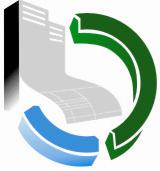 Положение «О мерах дисциплинарного воздействия                       в Саморегулируемой организации                          «Союз проектировщиков Югры»г. Ханты-Мансийск2016 год1. Общие положения1.1. Настоящее Положение «О мерах дисциплинарного воздействия                       в Саморегулируемой организации «Союз проектировщиков Югры» (далее – Положение) разработано на основании Градостроительного кодекса Российской Федерации, Федерального закона «О саморегулируемых организациях», иных нормативных правовых актов Российской Федерации, а также внутренних документов и Устава Саморегулируемой организации «Союз проектировщиков Югры».1.2. Настоящее Положение устанавливает систему мер дисциплинарного воздействия в отношении членов Саморегулируемой организации                          «Союз проектировщиков Югры» (далее – Союз), допустивших нарушение требований законодательства Российской Федерации о градостроительной деятельности, требований технических регламентов, обязательных требований стандартов на процессы выполнения работ по подготовке проектной документации, утвержденных Национальным объединением саморегулируемых организаций, стандартов и внутренних документов Союза (далее – обязательные требования) и определяет органы, уполномоченные на их применение, основания и правила применения указанных мер, а также порядок рассмотрения дел                    о применении к членам Союза мер дисциплинарного воздействия. 1.3. Настоящее Положение не должно противоречить законам и иным нормативным актам Российской Федерации, а также Уставу Саморегулируемой организации «Союз проектировщиков Югры». В случае, если законами и иными нормативными актами Российской Федерации, а также Уставом Саморегулируемой организации «Союз проектировщиков Югры» установлены иные правила, чем предусмотрены настоящим Положением, то применяются правила, установленные законами и иными нормативными актами Российской Федерации, а также Уставом Саморегулируемой организации «Союз проектировщиков Югры».1.4. Принципы применения мер дисциплинарного воздействия: 1.4.1. публичность (открытость) применения мер дисциплинарного воздействия; 1.4.2. равенство членов Союза при применении мер дисциплинарного воздействия; 1.4.3. обязательность соблюдения установленной процедуры при применении мер дисциплинарного воздействия; 1.4.4. применение мер дисциплинарного воздействия только в случае установления вины члена Союза в нарушении обязательных требований; 1.4.5. соответствие применяемой меры дисциплинарного воздействия тяжести (степени) допущенного нарушения; 1.4.6. применение мер дисциплинарного воздействия в отношении члена Союза не освобождает его от обязанности по устранению допущенных нарушений и их последствий. 1.5. Применение мер дисциплинарного воздействия не имеет своей целью нанесение вреда деловой репутации членам Союза, допустившим нарушения. 1.6. Для целей настоящего Положения применяются следующие понятия: 1.6.1. Отдел контроля - специализированный орган Союза, осуществляющий контроль за деятельностью членов Союза, в соответствии                       с внутренними документами Союза; 1.6.2. Дисциплинарная комиссия - специализированный орган Союза                      по рассмотрению дел о применении в отношении членов Союза                                       мер дисциплинарного воздействия, предусмотренных настоящим Положением; 1.6.3. дисциплинарное производство – комплекс взаимосвязанных действий, осуществляемых органами саморегулируемой организации, по рассмотрению материалов по выявленным фактам нарушений обязательных требований, совершенных членами Союза, и применению к такому члену Союза мер дисциплинарного воздействия. 2. Система мер дисциплинарного воздействия2.1. За нарушение обязательных требований к члену Союза могут применяться следующие меры дисциплинарного воздействия: 2.1.1. предписание об обязательном устранении членом Союза выявленных нарушений в установленные сроки; 2.1.2. вынесение предупреждения члену Союза; 2.1.3. приостановление права осуществлять подготовку проектной документации;2.1.4. исключение из членов Союза. 2.2. Предписание об обязательном устранении выявленных нарушений: 2.2.1. предписание члену Союза об обязательном устранении выявленных нарушений - мера дисциплинарного воздействия, обязывающая члена Союза произвести в установленные сроки действия, направленные на устранение допущенных нарушений; 2.2.2. предписание выносится с обязательным указанием сроков выполнения указанных в нем мероприятий.2.3. Предупреждение:2.3.1. предупреждение члену Союза - мера дисциплинарного воздействия, указывающая на недопустимость нарушений в будущем и (или) на возможность применения к члену Союза более строгих мер дисциплинарного воздействия в случае не устранения им допущенных нарушений.2.4. Приостановление права осуществлять подготовку проектной документации:2.4.1 приостановление права осуществлять подготовку проектной документации мера дисциплинарного воздействия, предусматривающая обязанность члена Союза не заключать новых договоров по подготовке проектной документации до устранения выявленных нарушений и принятия решения                     о возобновлении права осуществления подготовки проектной документации;2.4.2 член Союза имеет право продолжить осуществление подготовки проектной документации только в соответствии с договорами подряда                              на подготовку проектной документации, заключенными до принятия решения о применении меры дисциплинарного воздействия в виде приостановления права осуществлять подготовку проектной документации;2.4.3 не устранение членом Союза нарушений, после принятия решения                         о применении меры дисциплинарного воздействия в виде приостановления права осуществлять подготовку проектной документации, влечет применение меры дисциплинарного воздействия в виде исключения из членов саморегулируемой организации.2.5 Исключение из членов Союза - крайняя мера дисциплинарного воздействия, применение которой влечет за собой прекращение членства в Союзе.2.6 Дисциплинарная комиссия имеет право продлить срок устранения нарушения по мерам дисциплинарного воздействия, предусмотренным п. 2.1.1                 и п. 2.1.2 настоящего положения, если член Союза приступил к исполнению решения Дисциплинарной комиссии, но с учетом обстоятельств, заслуживающих внимания, не может устранить нарушения в полном объеме в установленный срок. В этом случае основанием продления срока устранения нарушения по вынесенной мере воздействия (п. 2.1.1 или п. 2.1.2) являются документы (платежные документы, договор повышения квалификации специалистов и т.п.), подтверждающие факт устранения членом Союза нарушений в определенной части и свидетельствующие о намерении устранить их в полном объеме. 3. Органы Союза, уполномоченные на применение мердисциплинарного воздействия 3.1 Органами Союза, уполномоченными принимать решения о применении предусмотренных настоящим Положением мер дисциплинарного воздействия к членам Союза, являются: 3.1.1 Дисциплинарная комиссия;3.1.2 Правление Союза; 3.1.3 Общее собрание членов Союза.3.2 Дисциплинарная комиссия: 3.2.1 применяет в отношении членов Союза меры дисциплинарного воздействия, установленные пунктами 2.1.1, 2.1.2 настоящего Положения. 3.2.2 выносит на рассмотрение Правления или Общего собрания рекомендации о применении или отмене в отношении членов Союза меры дисциплинарного воздействия, предусмотренной пунктом 2.1.3. настоящего Положения, а также рекомендации о применении в отношении членов Союза меры дисциплинарного воздействия, предусмотренной пунктом 2.1.4. настоящего Положения.3.3. Правление:3.3.1. применяет в отношении членов Союза меры дисциплинарного воздействия, установленные пунктами 2.1.3, 2.1.4 настоящего Положения;3.3.2. вправе принять решение об отмене в отношении членов Союза меры дисциплинарного воздействия, предусмотренной пунктом 2.1.3.                                           и о возобновлении права осуществлять подготовку проектной документации;3.3.3. вправе принять решение об отказе в применении к члену Союза меры дисциплинарного воздействия. 3.4 Общее собрание членов Союза вправе применять в отношении членов Союза любую из мер дисциплинарного воздействия, предусмотренных настоящим Положением. 4. Основания применения мер дисциплинарного воздействия4.1 Предписание об обязательном устранении членом Союза выявленных нарушений в установленные сроки применяется в случаях: 4.1.1. нарушения требований стандартов и внутренних документов Союза, условий членства в Союзе;4.1.2. не исполнения членами Союза обязательств по договорам подряда                   на подготовку проектной документации, заключенным с использованием конкурентных способов заключения договоров;4.1.3 не соответствия заявленного уровня ответственности члена Союза                 по исполнению им обязательств по договорам подряда на подготовку проектной документации, заключенным с использованием конкурентных способов заключения договоров, фактическому совокупному размеру обязательств                 по таким договорам, заключенным в течение отчетного года;4.1.4 несоблюдения требований законодательства Российской Федерации            о градостроительной деятельности, о техническом регулировании, включая                   не соблюдение членами Союза требований, установленных в стандартах                       на процессы выполнения работ по подготовке проектной документации, утвержденных Национальным объединением саморегулируемых организаций, если такое несоблюдение требований не повлекло или не повлечет возмещение вреда (ущерба) из компенсационного фонда возмещения вреда                                    или компенсационного фонда обеспечения договорных обязательств.4.2 Предупреждение члену Союза может быть вынесено по любому                                  из нарушений, указанных в пункте 4.1. настоящего Положения, как отдельная мера дисциплинарного воздействия или одновременно с другими мерами. 4.3 Приостановление права осуществления подготовки проектной документации как мера дисциплинарного воздействия применяется в случаях:4.3.1 не исполнения предписания об обязательном устранении членом Союза выявленных нарушений в установленные сроки;4.3.2 несоблюдения требований законодательства Российской Федерации           о градостроительной деятельности, о техническом регулировании, включая                 не соблюдение членами Союза требований, установленных в стандартах                     на процессы выполнения работ по подготовке проектной документации, утвержденных Национальным объединением саморегулируемых организаций, когда продолжение деятельности члена саморегулируемой организации создает угрозу причинения вреда или причинило вред жизни и здоровью физических лиц, имуществу физических или юридических лиц, государственному или муниципальному имуществу, окружающей среде, жизни или здоровью животных и растений, объектам культурного наследия (памятникам истории и культуры) народов Российской Федерации, возникновения чрезвычайных ситуаций техногенного характера.4.4 Исключение из членов Союза как мера дисциплинарного воздействия применяется в случаях: 4.4.1. не устранения членом Союза выявленных нарушений в срок, установленный в решении о приостановлении права осуществления подготовки проектной документации;4.4.2. неисполнение два и более раз в течение одного года предписаний органов государственного строительного надзора при подготовке проектной документации;4.5.3. нарушение обязательных требований, повлекших за собой осуществление выплат из компенсационного фонда (компенсационных фондов) Союза; 4.4.4. невнесение взноса (взносов) в компенсационный фонд (компенсационные фонды) Союза, неоднократное нарушение срока оплаты членских взносов;4.4.5. иные основания и случаи в соответствии с Федеральным законом                 «О саморегулируемых организациях».4.6. Сроки устранения нарушений и сроки действия мер дисциплинарного воздействия, последовательность их применения, определяются Дисциплинарной комиссией при принятии решений.5. Права члена Союза при рассмотрении дел о нарушениях им обязательных требований5.1. Если иное не установлено настоящим Положением, член Союза,                    в отношении которого рассматривается дело о применении мер дисциплинарного воздействия, лицо, подавшее в соответствии с внутренними документами Союза, жалобу (обращение),  в ходе рассмотрения такого дела имеют право: 5.1.1 знакомиться с материалами дела, делать выписки, снимать копии; 5.1.2 представлять доказательства и знакомиться с доказательствами, полученными в ходе мероприятий по контролю; 5.1.3 участвовать в исследовании доказательств; 5.1.4 делать заявления, давать объяснения по существу рассматриваемых обстоятельств, приводить свои доводы по всем возникающим в ходе рассмотрения дела вопросам; 5.1.5 с разрешения руководителя Дисциплинарной комиссии, Председателя Правления задавать вопросы иным лицам, участвующим в деле. Вопросы,                      не относящиеся к существу рассматриваемого дела, могут быть сняты руководителем Дисциплинарной комиссии, Председателем Правления;5.1.6 заявлять ходатайства о назначении экспертизы, вызове свидетелей; 5.1.7 обжаловать решения о применении мер дисциплинарного воздействия в порядке, установленном пунктом 8.1 настоящего Положения; 5.1.8 пользоваться иными правами, предоставленными                                             им законодательством Российской Федерации, Уставом Союза и настоящим Положением. 6. Порядок применения мер дисциплинарного воздействия6.1 Работа Дисциплинарной комиссии осуществляется в форме заседаний    по рассмотрению дел о применении к члену Союза мер дисциплинарного воздействия. 6.2 Основаниями рассмотрения дел о применении к члену Союза мер дисциплинарного воздействия являются акты проверок Отдела контроля.6.3. Дисциплинарное производство в отношении члена Союза считается открытым с момента передачи акта проверки в Дисциплинарную комиссию. 6.4 Уведомление члена Союза о дисциплинарном производстве                                в отношении него производится Генеральным директором Союза. Надлежащим уведомлением является направление члену Союза почтового, нарочного или иного извещения о времени и месте заседания Дисциплинарной комиссии, Правления с подтверждением отправки или получения адресатом. Уведомление направляется по адресам, сведения о которых были предоставлены членом Союза,  или по сведениям о члене Союза, опубликованным на официальном сайте Федеральной налоговой службы Российской Федерации. Ответственность                 за неполучение почтового отправления по причине истечения срока хранения или фактического отсутствия по указанным адресам, фактическом отказе в получении извещения или иной причине, указанной почтой (курьером, службой доставки), несет член Союза. Уведомление может быть направлено в форме электронных документов (пакета электронных документов), подписанных электронной подписью, вид которой определяется Союзом в порядке, установленном Правительством Российской Федерации и правилами Союза.6.5 Дело по жалобе (обращению) на действие члена Союза, которая послужила основанием для проведения контрольных мероприятий, должно быть рассмотрено на заседании Дисциплинарной комиссии не позднее чем                       в 10-дневный срок со дня окончания проверки по поступившей жалобе (обращению) в Союз, если иное не предусмотрено положением о процедуре рассмотрения жалоб на действия (бездействие) членов Саморегулируемой организации «Союз проектировщиков Югры» и иных обращений, поступивших           в Саморегулируемую организацию «Союз проектировщиков Югры». Рассмотрение дела осуществляется на заседании Дисциплинарной комиссии                  в присутствии члена Союза, в отношении которого рассматривается дело, и лица жалоба (обращение) которого послужили основанием для проведения контрольных мероприятий. 6.6. При неявке на заседание Дисциплинарной комиссии лица, жалоба (обращение) которого послужили основанием для проведения контрольных мероприятий, а равно члена Союза, в отношении которого применяется мера дисциплинарного воздействия, извещенных о времени и месте проведения заседания, Дисциплинарная комиссия вправе рассмотреть дело в их отсутствие. 6.7. При рассмотрении дела Дисциплинарная комиссия должна непосредственно исследовать имеющиеся доказательства по делу, заслушать объяснения лиц, участвующих в деле, а также огласить материалы проверки, объяснения, показания, заключения, представленные в письменной форме. 6.8 По решению Дисциплинарной комиссии, выносимому по ходатайству лица, в отношении которого применяется мера дисциплинарного воздействия, либо по собственной инициативе Дисциплинарной комиссии при необходимости представления дополнительных доказательств, вызова свидетелей, проведения экспертизы, совершения иных действий, необходимых для полного                                 и всестороннего рассмотрения дела, рассмотрение дела о применении мер дисциплинарного воздействия может быть отложено. 6.9 В случае, если для установления обстоятельств, имеющих значение при рассмотрении дела, необходимо проведение исследования, требующего специальных знаний, Дисциплинарная комиссия по ходатайству участника дисциплинарного производства вправе назначить экспертизу. Участие экспертов оплачивается участником производства по делу о применении мер дисциплинарного воздействия, по инициативе которого указанные эксперты приглашены. 6.10. Дисциплинарная комиссия выносит решение на основе имеющихся материалов дела и представленных сторонами доказательств. 6.11. По итогам заседания Дисциплинарная комиссия выносит одно                        из следующих мотивированных решений: 6.11.1 о применении меры дисциплинарного воздействия к члену саморегулируемой организации в пределах своей компетенции; 6.11.2 о вынесении рекомендации Общему собранию или Правлению                      о применении к члену саморегулируемой организации меры дисциплинарного воздействия; 6.11.3 о вынесении рекомендации Правлению о возобновлении либо                    об отказе в возобновлении права осуществления подготовки проектной документации;6.11.4 об отказе в применении к члену саморегулируемой организации меры дисциплинарного воздействия.6.12 Решение о применении к члену саморегулируемой организации меры дисциплинарного воздействия оформляется в порядке, предусмотренном положением о Дисциплинарной комиссии, и в течение двух рабочих дней со дня принятия решения, направляется члену Союза. Порядок направления членам Союза решений Дисциплинарной комиссии определяется по правилам, установленным п. 6.4 настоящего Положения. Член Союза, не получивший решение Дисциплинарной комиссии, направленного ему по правилам п. 6.4 настоящего Положения, считается уведомленным о принятом в отношении него решения Дисциплинарной комиссии.6.13 Сведения о применении к членам Союза мер дисциплинарного воздействия, предусмотренных пунктами 2.1.3, 2.1.4 настоящего Положения, вносятся в реестр членов Союза, размещаются на сайте Союза и направляются              в форме уведомления в Национальное объединение саморегулируемых организациями в день принятия соответствующего решения.6.14 Контроль исполнения решений, принятых Дисциплинарной комиссией, Правлением или Общим собранием членов Союза по применению                                 мер дисциплинарного воздействия осуществляется Отделом контроля. 7. Обжалование решений о применении мер дисциплинарного воздействия 7.1 Решение Дисциплинарной комиссии о применении меры дисциплинарного воздействия может быть обжаловано членом Союза, в отношении которого принято указанное решение, в Правление Союза в течение пяти рабочих дней со дня получения данного решения.7.2 Правление обязано рассмотреть жалобу на решение Дисциплинарной комиссии на ближайшем после поступления жалобы заседании Правления.7.3 Правление при рассмотрении жалобы на решение Дисциплинарной комиссии проверяет обоснованность принятого решения и его соответствие законодательству Российской Федерации и внутренним документам Союза. 7.4 Решение Правления о применении меры дисциплинарного воздействия или о результатах рассмотрении жалобы может быть обжаловано членом Союза,   в отношении которого принято указанное решение, в арбитражный суд, а также третейский суд, сформированный Национальным объединением саморегулируемых организаций, в порядке и сроки, установленные законодательством Российской Федерации.7.5. Лицо, исключенное из членов Союза, может обратиться к Общему собранию с жалобой на необоснованность принятого Правлением на основании рекомендации Дисциплинарной комиссии решения об исключении этого лица из членов Союза. Жалоба направляется Генеральному директору Союза и выносится на заседание ближайшего после ее поступления очередного Общего собрания.8. Заключительные положения8.1. Настоящее Положение вступает в силу с 01 июля 2017 года. 8.2. Изменения, внесенные в настоящее Положение, решение о признании утратившим силу настоящего Положения, вступают в силу со дня внесения сведений о них в государственный реестр саморегулируемых организаций,                    но не ранее 01 июля 2017 года.8.3. В срок не позднее чем через три рабочих дня со дня принятия настоящее Положение подлежит размещению на сайте Союза в сети «Интернет»    и направлению на бумажном носителе или в форме электронного документа (пакета электронных документов), подписанных Союзом с использованием усиленной квалифицированной электронной подписи, в орган надзора                         за саморегулируемыми организациями.